Ústecký kraj – krajský úřad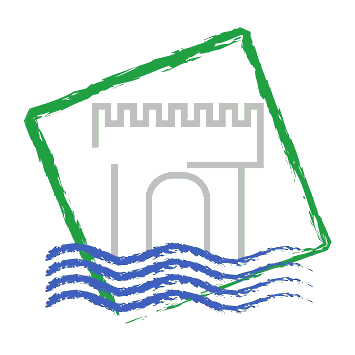 Cestovní zprávaze služební zahraniční cestyDatum cesty:21.8.2013Název, cíl a důvod cesty:21.8.2013 – jednání na Ministerstvu hospodářství Svobodného státu Sasko, jednání na Saské rozvojové bancecíl a důvod cesty:  Drážďany, účast na jednání nutná - zástupci implementační strukturyHarmonogram cesty:21.8.13  Odjezd z ÚL: 8:25             Příjezd Drážďany: 9:40             Jednání 10:00 – 13:30             Odjezd z Drážďan: 13:30Průběh a výsledky cesty:21.8.13  – 10:00-12:30h. Účast na jednání na Ministerstvu hospodářství – řešení ex-ante analýzy pro budoucí programové období 2014+12:40 – 13:30Jednání na Saské rozvojové bance – monitoring, nové projekty, predání podkladůSpolucestující:Ing. Pavel Hajšman Náklady na cestu hrazeny z:Fond rozvoje ÚK – technická asistence Cíl 3Zpracoval:Bc. Zuzana Paarová LittmannováDatum:22.8.2013